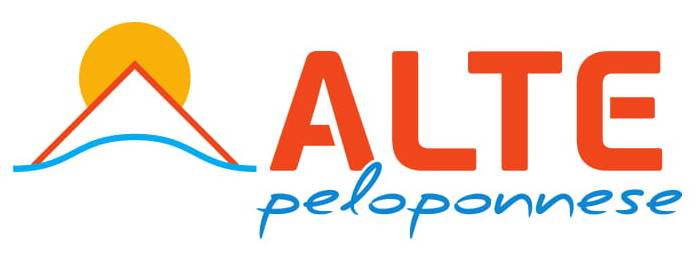 ALTE  PeloponneseAlternative Tourism Exhibition1η Παμπελοποννησιακή Έκθεση Τουρισμού Ειδικών ΕνδιαφερόντωνΚαλαμάτα 19 – 21 Απριλίου  2019Φόρμα συμμετοχής                                                                                            α/α ………………………Όνομα ……………………………………………………         Επώνυμο ……………………………………………………….Διεύθυνση …………………………………………….          Τ.Κ. ………………………………………………………………..Πόλη ………………………………………………………         Νομός ……………………………………………………………Email ……………………………………………………..         Τηλέφωνο ……………………………………………………..Επωνυμία επιχείρησης …………………………………………………………………………………………………………..Επαγγελματική ιδιότητα …………………………………………………………………………………………………………Επιθυμώ να συμμετέχω στην ALTE PeloponneseO αιτών / Η αιτούσα………………………………..